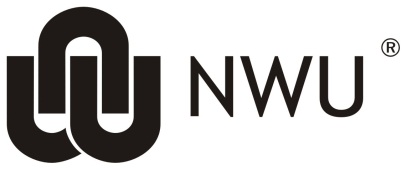 How to manage a VendorBusiness rulesHow to create a new Vendor  Navigation to Vendors  Create a new Vendor  General and Corporate Information  Vendor detail information  Vendors address information  Vendor contact information  Submit Vendor  Route log for Vendor Creation  Navigation to Pre-Disbursement Processor to create BanksPayee ACH Lookup ScreenCreate new bank informationSubmit to create banking detailsSearch for existing bank detailsHow to change personal informationNavigate to Vendor lookupOld and new information for editingHow to make a Vendor inactiveHow to create a divisionHow to make an inquiry on a VendorFrequent asked questionsHow to Manage a VendorBusiness rules The KFS Vendor module allows users to create and maintain a Vendor table to track businesses or other entities your institution has done or plans to do business with. Each record in this table maintains all information pertinent to a vendor, including tax ID, addresses, contacts and other details required for the management of your institution's procurement process.The Vendor module also provides a lookup function that allows the Purchasing/Accounts Payable user to quickly identify vendor contracts by description, by vendor, and even by payment terms.Finally, this module provides maintenance e-docs that allow users to update the Vendor attributes used in Vendor records.End-users are allowed to initiate a Vendor, no KFS role needed.In case of Individuals birthday and Id number is compulsory.Employees are not created as Vendors but are created in the Administration Menu as persons where employee personal information is maintained.Disbursement Voucher and Prepayment Disbursement Voucher can be used to pay both a DV and a PO Vendor. In the case no Po number can be used.Purchase Orders can only be created against a Purchase Order Vendor and not against a Disbursement Voucher Vendor.How to create a new VendorNavigation to Vendors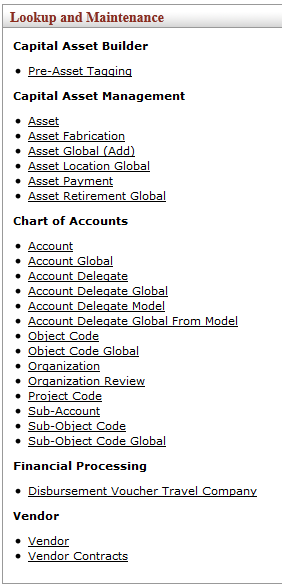 Figure 1Create a new Vendor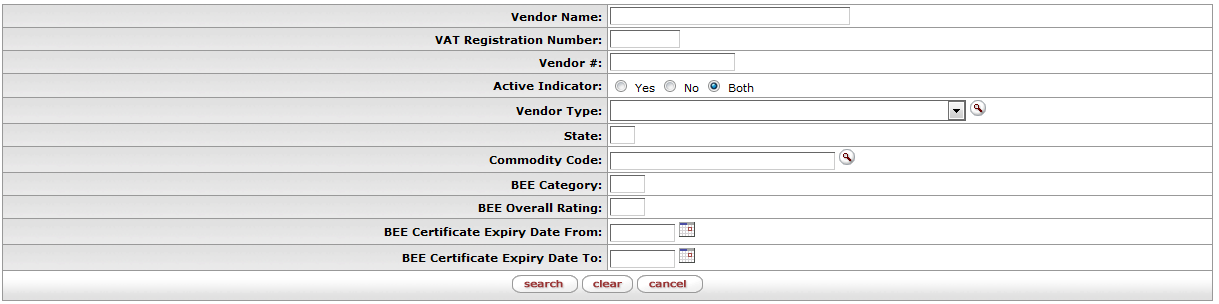 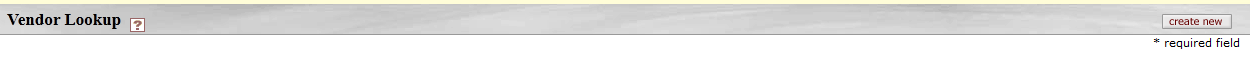 Figure 2General and Corporate Information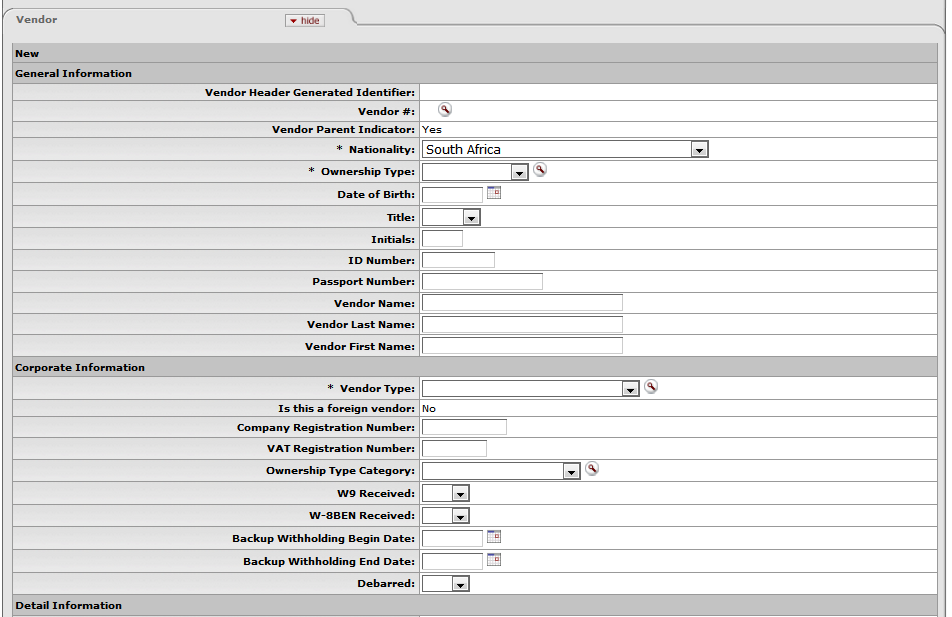 Figure 3Vendor Detail Information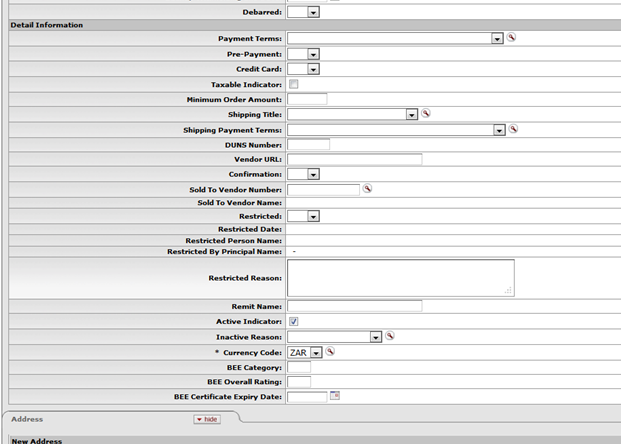 Figure 4Vendor Address Information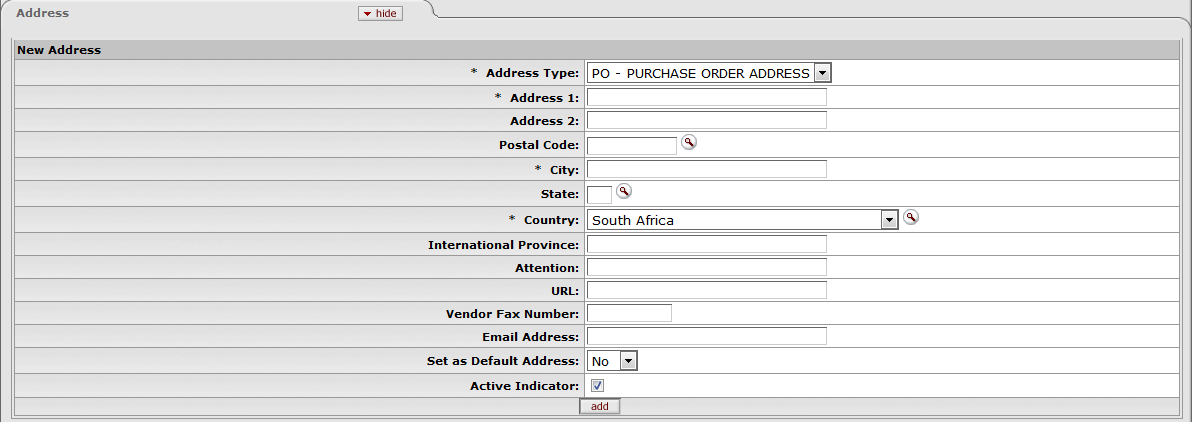 Figure 5Vendor contact information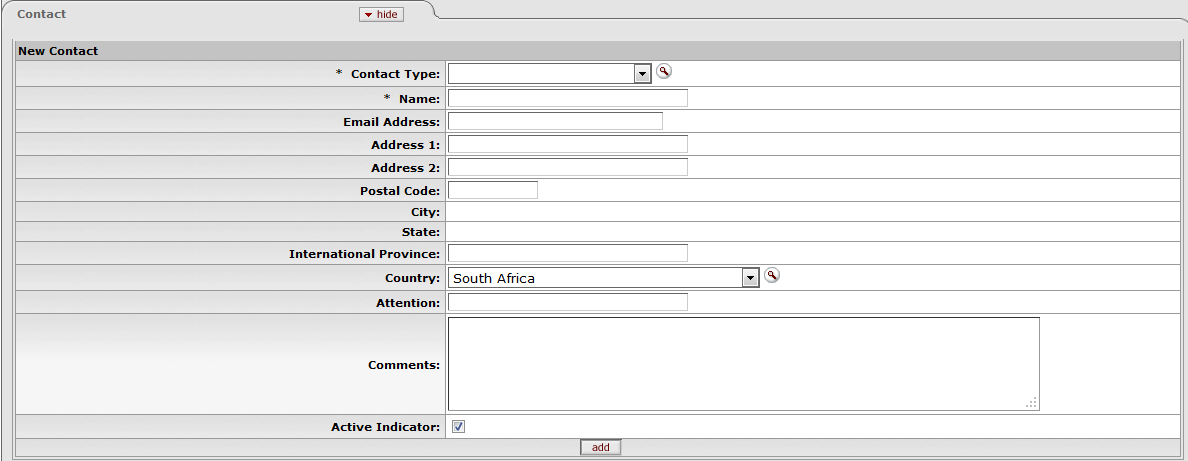 Figure 6Submit Vendor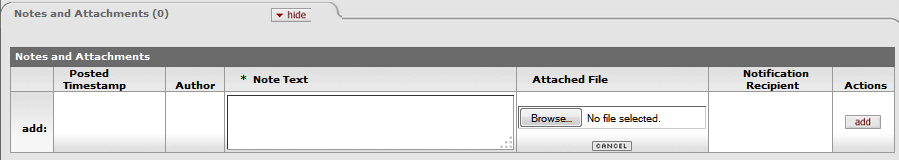 Figure 72.7.1	Creation of Vendor Number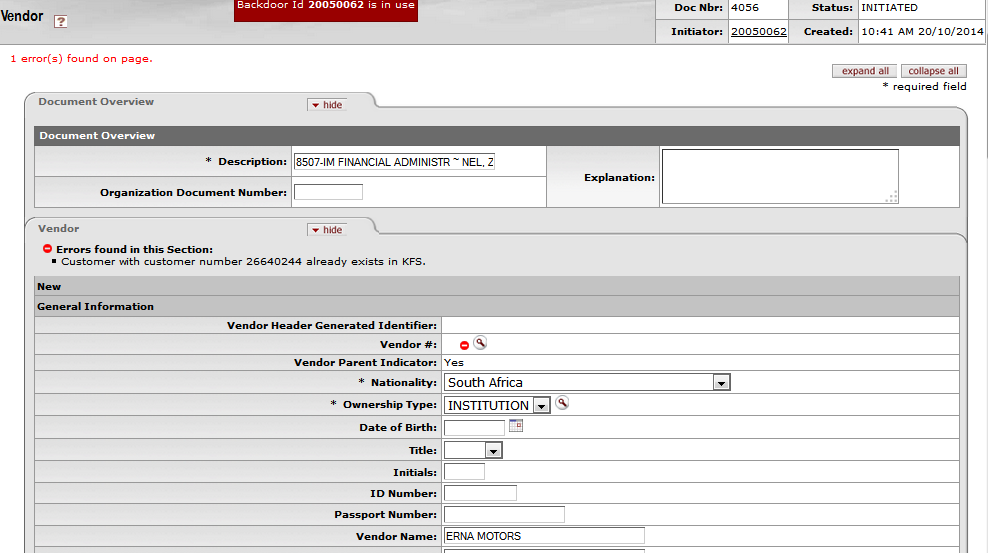 Figure 7.1Route log for Vendor creation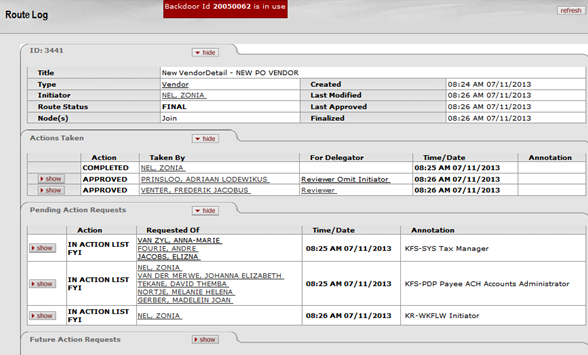 Figure 8Navigation to Pre-Disbursement Processor to create Banks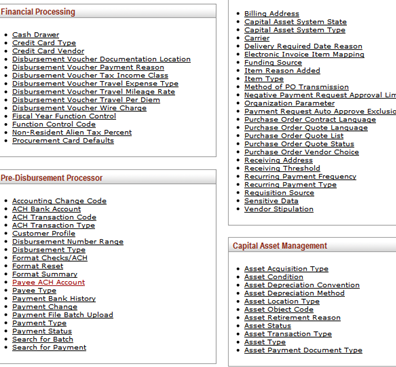 Figure 9Payee ACH Lookup Screen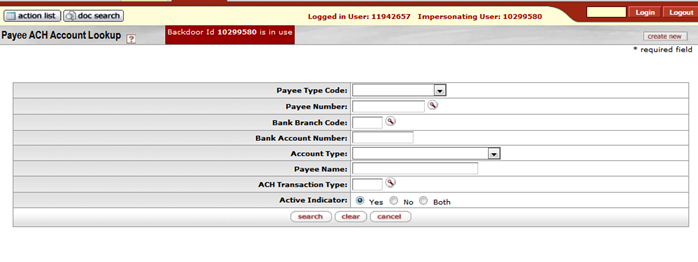 Figure 10Create new Bank Information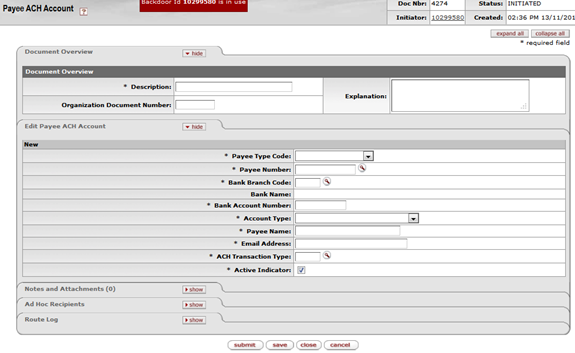 Figure 11Submit to Create banking details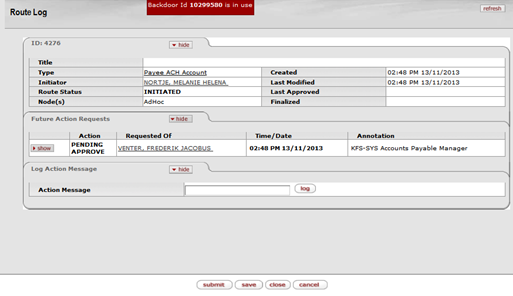 Figure 122.13	Search for existing bank details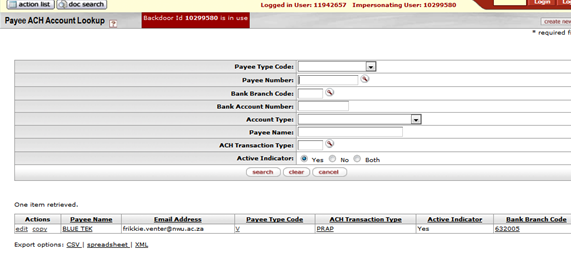 Figure 13How to Change Personal Information.Navigate to Vendor Lookup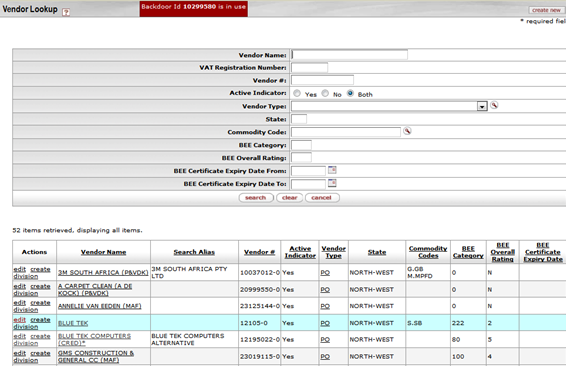 Figure 14Old and new information for editing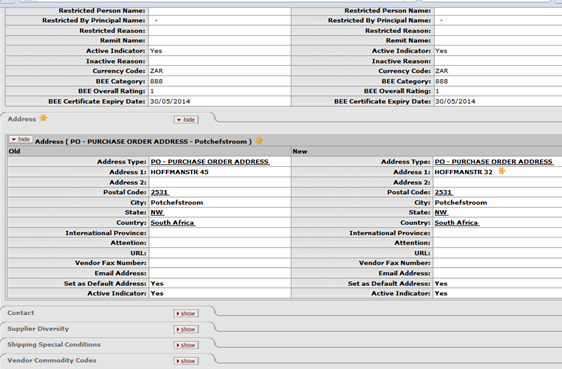 Figure 15How to make a Vendor Inactive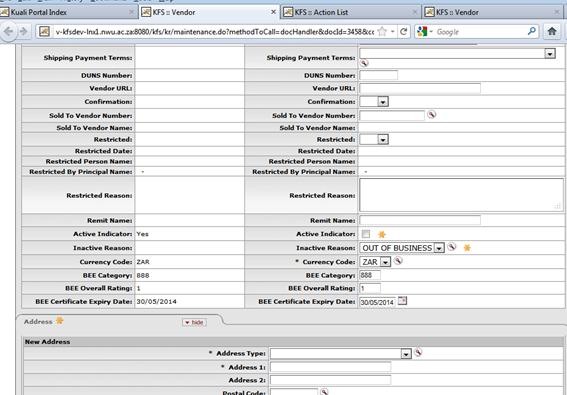 Figure 16How to Create a Vendor Division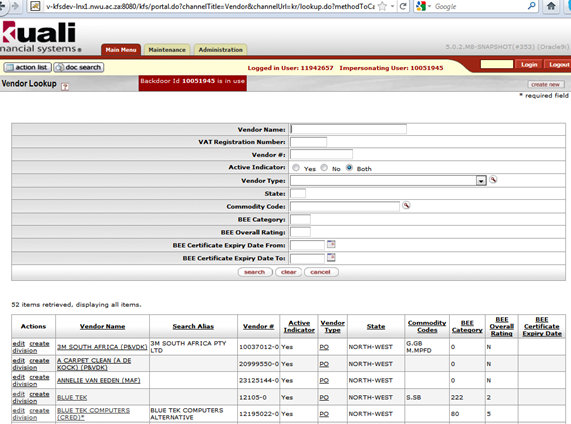 Figure 17How to make an inquiry on a VendorClick on Main Menu; go to Look up and Maintenance-click on Vendor.Click on Vendor Name and put in the name of the Vendor you are looking for: % Waltons Stationery%.If the Vendor already exists on the system, the Information will appear on the screen.Frequent asked questionsWhat happens if the AP Manager or Contract Manager disapproves the creation of the Vendor?An acknowledgement will be send to the initiator’s action list. When the Initiator opens the e-doc it will show a message in notes and attachments indicating the reason for the disapproval. The AP Manager has the option to save the e-doc instead of disapprove it, especially if he/she just need for example the application form for the new creditor.What happens if a Vendor is inactive? Will it still be possible to view the Vendor?When one search for an inactive Vendor, it will still be retrieved. It will only show inactive in the column for Active Indicator.Is it possible to make an inactive Vendor active again?Yes it is possible, only click on edit and then tick the active indicator. The e-doc will again route to the AP Manager and Purchase Manager for approval, also a FYI will be send to certain staff members according to the route log.Must a Vendor Division also be approved?Yes, the same approvals applied to a Vendor Division as in the case of a new Vendor.Lesson ObjectivesLesson ObjectivesOn completion of this lesson you should be able to: Navigate to the Vendor (VND)  in  KFSKnow the process to create a new  VendorKnow how to create banks for Vendors in PDPKnow how to change personal information of VendorKnow how to make a Vendor inactiveKnow how to create a divisionKnow how to make an inquiry on a VendorLesson ScenarioLesson ScenarioAs an existing staff member you will be able to create a Vendor.You will also be able to attach relevant documentation and be able to submit Vendor e-doc in order for it to route for final approval.Lesson PrerequisitesLesson PrerequisitesYou need to be a NWU staff member that is registered on KFS as a user.Table of Contents1.KFS navigation: Main Menu > Lookup and Maintenance > Vendor  1.Click on the  button.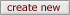 1.No need to complete the Description field.2.Complete the Vendor Name field if it is a Company.3.Complete the Vendor Last & First Name field only if it is an Individual. In case an Individual Date of Birth, Title, Initials, Id Number must be completed. 4.Navigate to Vendor Type and search or select the Vendor from the drop-down list for example PO - Purchase Order.5.Complete the VAT Registration Number if applicable-vat number will be validated for correctness, when the e-doc is submitted.6.Select the Ownership Type Category from the drop-down list for example Company.1.Complete the Payment Terms field by selecting payment terms from the drop-down list.2.Taxable Indicator - the tick must be on if the Vat Registration nr is applicable.3.Complete the fields for BEE Category, BEE Overall Rating and BEE Certificate Expiry Date if applicable.1.Select Address Type from drop-down list, for example PO – PURCHASE ORDER ADDRESS.2.Complete Address 1.3.Select Postal Code from drop-down list, City and State must default automatically. The Country will default to South Africa.4.Complete Vendor Email Fax Number/Email Address and select yes from drop down list for default address.5.Click on add to add the address information.1.Select Contact Type from the drop-down list.2.Complete the Name of the Contact Person and fields for Email Address, Address 1 and Postal Code. 3.Click on add to add the contact information.4.The field for new phone number will open, complete the fields and click on add.1.Click on Notes and Attachments (0) to attach relevant documentation (banking details etc.) and then submit if all the fields are completed a message will appear – successfully submitted. 1.If you click on submit and it is not an existing Vendor, a new number for the Vendor will be creates from Party. For example 26640244.2.If you click on submit and the Vendor already exist, you will receive the following error message: “Vendor with vendor number 26640244 already exist in KFS”. 3.If Vendor already exists you will have the click on Vendor search button en chooses Vendor from list already exist.4.If you want to create a Vendor for an existing employee (10051945), it will allow you to return the record  in order to create a Vendor with the same number (10051945-0).1.Click on show button for Route log to see the routing of this e-doc must route to Contract Manager and AP Manager for final approval if a PO Vendor is created In case of a DV Vendor status will change to final id submitted and AP Manager will only receive a FYIIf the Vendor is registered for Vat, the Vendor E-doc will also route to the Tax Manager only to see (FYI).It will also route to Limited AP Manager to remind them to create banking details (FYI).It will also send (FYI) to initiator to inform that Vendor is created. Staff members who received a FYI will see it in their action list.They can open the e-docs in the action list and navigate to route log to see more detail regarding the FYI.If the AP Manager or Contract Manager disapproves the creation of the Vendor, an acknowledgement will be send to the initiator.1.AP Manager with role PDP Payee ACH Accounts Administrator navigates to Maintenance Menu Navigate to Pre-Disbursement Processor and click on Payee ACH Account.1.Payee ACH Account Lookup will appear on screen click on  button on the top right corner.1.Click on Description field and complete for Example Bank information Employee 10000666.2.Click on Payee Type Code and select from drop-down List - for example Employee ID.3.Click on Payee Number Search Button-Payee Lookup Screen will appear- Click on Person last name and fill in as follows: % Venter%. Click on search. In case of Vendor click on “Vendor Name”. Select relevant Employee and click on return value Button. Payee name will default from Payee number.4.Payee ACH Account screen will show again-complete Branch Code field or use search Button to find Branch code.5.Click on Bank Account Number and fill in relevant bank account number.6.Click on Account Type and select relevant type from Drop Down List.7.Click on E-mail Address and fill in e-mail address Vendor-e-mail address for remittance advices.8.Click on ACH Transaction Type and enter PRAP or click on search and then on return value.1.Click on submit and if the document is successfully submitted, it will route to the AP Manager for final approval.1.Navigate too Pre-Disbursement Processor – Payee ACH account again.2.Click on search button if you want to see al payees with banks. If you are looking for a certain payee, click on payee number, to search for relevant Vendor or employee.1.Click on Main Menu then navigate to Lookup and Maintenance then click on Vendor.2.Then click Vendor name and put name in for example % Blue Tek% - then click on search.3.Information of Blue Tek will show on the screen-click on edit.1.Complete the Description field for example update address Blue Tek.2.Click on Address fields to change information to new address.3.Click on submit button-see message on top left Document was successfully submitted.4.Click on Route Log to see who must next approve and who is going to receive a FYI (For Your Information).5.The AP Manager and Purchase Manager must approve the change of information in their action lists. 6.The Employees who received FYI’s in their action list must take notice of the changes.1.Click on Main Menu > Lookup and Maintenance > Vendor2.Then click on Vendor Name and type for example %Blue Tek% and then click on search.3.Information of Blue Tek will be retrieved and click on edit. The Screen will reflect old information and new information.5.Complete the Description field.6.Remove the Active Indicator and select the Inactive Reason from drop-down list.7.Click on submit and if the document was successfully submitted it will reflect in the left top corner.8.Click on Route Log and the AP Manager and Purchase Manager must approve and a (FYI) is send to certain employees.1.Click on Main Menu > Lookup and Maintenance > Vendor2.Then click on Vendor Name and type for example %Blue Tek% and then click on search.3.Information of Blue Tek will be retrieved.4.Click on create division and follow the procedure to create a new Vendor with banking details as already explained. Remember to complete the field for currency code.5.Vendor Parent Indicator must be “NO” for division. 12105-0 is parent; division will be 12105-1. Option to create division will especially be used when Vendor is registered for Vat, because the Vat nr can only be used once. 6.Creating of a Division must route to the AP Manager and Contract Manager (Purchase Manager) for final approval.Lesson SummaryLesson SummaryHaving completed this lesson you should be able to:Navigate to the Vendor (VND)  in  KFSKnow the process to create a new  VendorKnow how to create banks for Vendors in PDPKnow how to change personal information of VendorKnow how to make a Vendor inactiveKnow how to create a divisionKnow how to make an inquiry on a Vendor